Groupe de travail SRA Grand Est – Prévention du risque suicidaire chez les personnes âgées en ESSMS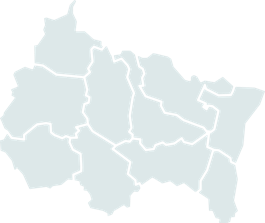 Dispositifs et actions engagées dans la région Grand EstLa région Grand Est contribue au déploiement de la stratégie de prévention du suicide à travers plusieurs axes reposant notamment sur les professionnels de terrain.Vous retrouverez ci-dessous les dispositifs et actions engagées dans la région Grand Est : 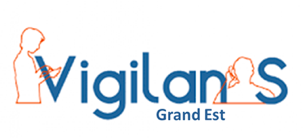 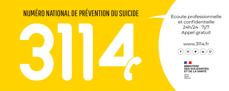 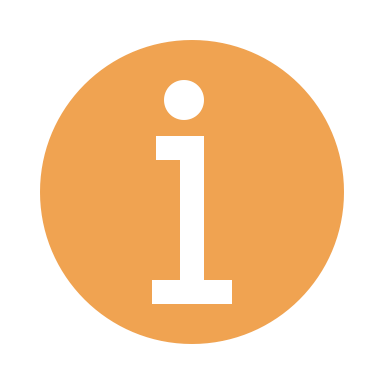     POUR PLUS D’INFORMATIONS : 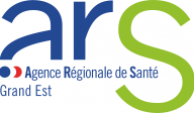 Retrouvez le détail de ces dispositifs et actions sur le site de l’ARS Grand Est : https://www.grand-est.ars.sante.fr/prevention-du-suicide-le-grand-est-se-mobilise 